	ПРИКАЗ № 40 От 21 июня 2022годаО внесении изменений в приложение 1 к приказу финансового отдела администрации Палехского муниципального района от 30.11.2016 г. № 72 «Об утверждении Порядка исполнения бюджета Палехского муниципального района по расходам и Порядка исполнения бюджета Палехского муниципального района по источникам финансирования дефицита бюджета Палехского муниципального района» в действующей редакцииВ целях реализации положений статей 219 и 219.2 Бюджетного кодекса Российской Федерации, руководствуясь пп. 3.2. Положения о финансовом отделе администрации Палехского муниципального района, утвержденного Решением Совета Палехского муниципального района от 28.04.2011 года № 26 (в действующей редакции), приказываю:       1. Внести в приложение 1 «Порядок исполнения бюджета Палехского муниципального района по расходам» к приказу финансового отдела администрации Палехского муниципального района от 30.11.2016 г. № 72 «Об утверждении Порядка исполнения бюджета Палехского муниципального района по расходам и Порядка исполнения бюджета Палехского муниципального района по источникам финансирования дефицита бюджета Палехского муниципального района» в действующей редакции (далее – Порядок) следующие изменения:       1) В абзаце первом пункта 1.4. Порядка слова «на основании Соглашения, заключенного между Администрацией Палехского муниципального района и Управлением Федерального казначейства по Ивановской области об осуществлении Управлением Федерального казначейства по Ивановской области отдельных функций по исполнению бюджета Палехского муниципального района при кассовом обслуживании исполнения бюджета Палехского муниципального района Управлением Федерального казначейства по Ивановской области»  исключить.       2). Действие подпункта 3) пункта 2.1.3 приостановить до 31.12.2022 включительно.       3) Дополнить пунктом 2.1.3(1) следующего содержания:"2.1.3(1). Установить, что начиная с мая месяца 2022 года, главные распорядители и получатели средств бюджета Палехского муниципального района (далее - получатели средств бюджета Палехского муниципального района) могут предусматривать в заключаемых ими договорах (муниципальных контрактах) на поставку товаров (выполнение работ, оказание услуг), средства на финансовое обеспечение которых:подлежат в случаях, установленных в соответствии с бюджетным законодательством, казначейскому сопровождению, - авансовые платежи в размере от 50 до 70 процентов суммы договора (муниципального контракта), но не более лимитов бюджетных обязательств, доведенных до получателей средств бюджета Палехского муниципального района на указанные цели на соответствующий финансовый год;не подлежат казначейскому сопровождению, - авансовые платежи в размере до 50 процентов суммы договора (муниципального контракта), но не более лимитов бюджетных обязательств, доведенных до получателей средств  бюджета Палехского муниципального района на указанные цели на соответствующий финансовый год.В случае если исполнение договора (муниципального контракта), указанного в абзаце втором настоящего пункта, осуществляется в 2022 году и последующих годах и соответствующих лимитов бюджетных обязательств, доведенных до получателя бюджетных средств, недостаточно для выплаты авансового платежа в текущем финансовом году, в договоре (муниципальном контракте) предусматривается условие о выплате части такого авансового платежа в оставшемся размере не позднее 1 февраля очередного финансового года без подтверждения поставки товаров (выполнения работ, оказания услуг) в объеме ранее выплаченного авансового платежа.".4) В пункте 2.1.7 слова «на основании Соглашения» исключить.2. Отделу бухгалтерского учета и отчетности довести настоящий приказ до главных распорядителей средств бюджета Палехского муниципального района, главных администраторов источников финансирования дефицита бюджета Палехского муниципального района.Главным распорядителям средств бюджета Палехского муниципального района довести настоящий приказ до находящихся в их ведении подведомственных учреждений.3. Старшему системному администратору  разместить настоящий приказ на официальном сайте администрации  Палехского муниципального района (страничка финансовый отдел).Начальник Финансового отделаадминистрации Палехскогомуниципального района                                                        Л.А. молчагина 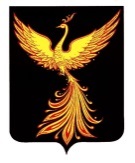 ФИНАНСОВЫЙ  ОТДЕЛАДМИНИСТРАЦИИ ПАЛЕХСКОГО МУНИЦИПАЛЬНОГО РАЙОНА  155620 п. Палех, ул. Ленина, 1тел/факс (09334)  2-11-51, 2-20-73,  е-mail: palekhfinansy1@rambler.ruФИНАНСОВЫЙ  ОТДЕЛАДМИНИСТРАЦИИ ПАЛЕХСКОГО МУНИЦИПАЛЬНОГО РАЙОНА  155620 п. Палех, ул. Ленина, 1тел/факс (09334)  2-11-51, 2-20-73,  е-mail: palekhfinansy1@rambler.ruФИНАНСОВЫЙ  ОТДЕЛАДМИНИСТРАЦИИ ПАЛЕХСКОГО МУНИЦИПАЛЬНОГО РАЙОНА  155620 п. Палех, ул. Ленина, 1тел/факс (09334)  2-11-51, 2-20-73,  е-mail: palekhfinansy1@rambler.ru